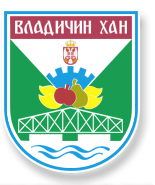 ОПШТИНА ВЛАДИЧИН ХАНЈАВНИ КОНКУРСЗА ДОДЕЛУ СРЕДСТАВА ЗА РЕАЛИЗАЦИЈУ ПРОЈЕКАТА ОД ЈАВНОГ ИНТЕРЕСА У ОБЛАСТИ ПОДРШКЕ ОСОБАМА СА ИНВАЛИДИТЕТОМ КОЈИ СЕ ФИНАНСИРАЈУ ИЛИ СУФИНАНСИРАЈУ СРЕДСТВИМА БУЏЕТА ОПШТИНЕ ВЛАДИЧИН ХАН ЗА 2022. ГОДИНИ ОБРАЗАЦ ЗА ПИСАЊЕ ПРЕДЛОГА ПРОЈЕКТА – ДЕТАЉАН ОПИС ПРОЈЕКТА (ПРИЛОГ 2)(Овај број одређује орган локалне самоуправе и служи за евидентирање пројекта)I ОСНОВНИ ПОДАЦИ О ПРЕДЛАГАЧУ И ПРОЈЕКТУ1. Организација која предлаже пројекат (потенцијални корисник средстава и носилац пројекта):1.2. Назив пројекта:1.3. Локација на којој се одвијају пројектне активности:(Један пројекат може да се одвија на више локација. Наведите назив насеља, села, града, градова, округа.)1.4. Кратак опис пројекта:(У највише 10 редова опишите чиме се пројекат бави)1.5. Опис проблема:(У највише 10 редова представите проблеме с којима се циљна група суочава, и потребе циљне групе које произлазе из тих проблема, као и квалитативне и квантитативне показатеље садашњег стања у коме се циљна група и њено окружење налазе.)1.6. Корисници пројекта1.6.1. Структура корисника:(Унесите називе група корисника пројекта и њихов број.)1.7. Општи циљ пројекта:(У највише три реда образложите коју пожељну друштвену промену подржава остварење сврхе пројекта и какав ће утицај пројекат имати на социјалну средину у којој се спроводи.)1.8. Посебни циљеви пројекта (у односу на планиране активности):1.9. Групе активности:(Ако је потребно, проширите табелу!)1.10. Резултати пројекта:(Прикажите резултате пројекта којимасе остварују његови циљеви, као и то на основу којих ћете показатеља (индикатора) успеха те резултате мерити. Зa сваки резултат потребно је навести индикатор. Уколико је потребно, додајте нове редове у табелу.)1.11. Праћење и процена (оцењивање) постигнућа (мониторинг и евалуација):(Образложите на који ћете начин вршити мониторинг и евалуацију пројекта.)1.12. Одрживост (развојна, финансијска, институционална):(У највише 10 редова наведите могућности наставка пројектне активности после престанка подршке локалне самоуправе.)2. ОСОБЉЕ АНГАЖОВАНО НА ПРОЈЕКТУ(Набројте све особе које ће учествовати у пројекту и детаљно објасните улогу сваке од њих и њене кључне квалификације.)Напомена: Ангажовање особа на пројекту врши се у складу са Законом о раду, односно Законом о јавним набавкама.3. КАПАЦИТЕТИ ЗА УПРАВЉАЊЕ И РЕАЛИЗАЦИЈУ ПРОЈЕКТА3.1. Ресурси:(Молимо вас да детаљно прикажете различите ресурсе којима располаже ваша организација у протеком периоду.)4. ПАРТНЕРСКЕ ОРГАНИЗАЦИЈЕ (ако је планирано да се пројекат реализује у партнерству са другом организацијом)4.1. Основни подаци о партнерској организацији:(Додајте посебну табелу за сваку партнерску организацију.)4.2. Са којим ресурсима, искуствима и надлежностима појединачни партнери улазе у партнерство?(Наведите тражено за све партнере.)4.3. На који ће се начин пројектно партнерство координисати?(Образложите у највишепет редова.)4. ПРИКАЗ БУЏЕТA 	име и презиме одговорног лицаподносица пријаве______________________(потпис и печат)Назив предлагача пројекта Назив пројектаРеферентни број пројектаПуно име организације (како је наведено у документу о регистрацији):Правни статус организације:Службена адреса:Телефон / факс:И-мејл адреса:Контакт-особа (име, презиме, функција у организацији и мобилни телефон):Директни корисници Индиректни кориснициГрупе активности (у1, 2. итд.унесите називе групаактивности, а у 1.1, 1.2 итд. називе појединачних активности)Месеци(У колоне за одговарајуће месеце у којима предвиђате реализацију пројектних активности треба уписати „Х”.)Месеци(У колоне за одговарајуће месеце у којима предвиђате реализацију пројектних активности треба уписати „Х”.)Месеци(У колоне за одговарајуће месеце у којима предвиђате реализацију пројектних активности треба уписати „Х”.)Месеци(У колоне за одговарајуће месеце у којима предвиђате реализацију пројектних активности треба уписати „Х”.)Месеци(У колоне за одговарајуће месеце у којима предвиђате реализацију пројектних активности треба уписати „Х”.)Месеци(У колоне за одговарајуће месеце у којима предвиђате реализацију пројектних активности треба уписати „Х”.)Месеци(У колоне за одговарајуће месеце у којима предвиђате реализацију пројектних активности треба уписати „Х”.)Месеци(У колоне за одговарајуће месеце у којима предвиђате реализацију пројектних активности треба уписати „Х”.)Месеци(У колоне за одговарајуће месеце у којима предвиђате реализацију пројектних активности треба уписати „Х”.)Месеци(У колоне за одговарајуће месеце у којима предвиђате реализацију пројектних активности треба уписати „Х”.)Месеци(У колоне за одговарајуће месеце у којима предвиђате реализацију пројектних активности треба уписати „Х”.)Месеци(У колоне за одговарајуће месеце у којима предвиђате реализацију пројектних активности треба уписати „Х”.)Организација која реализује активност (носилац пројекта или партнер –наведите име организације, не појединца.)I IIIIIIVVVIVIIVIIIIXXXIXIIРезултатиИндикатори резултата (показатељи успеха)Врсте провере(верификатори успеха – нпр. фотографије, видео снимци, листе учесника/ца)Име и презимеФункција у пројектном тимуКвалификације (навести формално образовање, додатне едукације итд.)Годишњи буџет у претходне три године (за сваку годину, где је могуће, наведите појединачно и имена главних финансијера и проценат њиховог доприноса у укупном годишњем буџету.)ГодинаУкупан буџетГлавни финансијериГлавни финансијериПроценат учешћа у целокупном буџетуГодишњи буџет у претходне три године (за сваку годину, где је могуће, наведите појединачно и имена главних финансијера и проценат њиховог доприноса у укупном годишњем буџету.)2019Годишњи буџет у претходне три године (за сваку годину, где је могуће, наведите појединачно и имена главних финансијера и проценат њиховог доприноса у укупном годишњем буџету.)2020Годишњи буџет у претходне три године (за сваку годину, где је могуће, наведите појединачно и имена главних финансијера и проценат њиховог доприноса у укупном годишњем буџету.)2021Број стално и привремено запослених у вашој организацији по категоријама (нпр. директор, менаџер, стручни радници, рачуновођа; назначите њихова радна места)Радно местоРадно местоРадно местоБрој запосленихБрој запосленихБрој стално и привремено запослених у вашој организацији по категоријама (нпр. директор, менаџер, стручни радници, рачуновођа; назначите њихова радна места)Број стално и привремено запослених у вашој организацији по категоријама (нпр. директор, менаџер, стручни радници, рачуновођа; назначите њихова радна места)Број стално и привремено запослених у вашој организацији по категоријама (нпр. директор, менаџер, стручни радници, рачуновођа; назначите њихова радна места)Број стално и привремено запослених у вашој организацији по категоријама (нпр. директор, менаџер, стручни радници, рачуновођа; назначите њихова радна места)Број стално и привремено запослених у вашој организацији по категоријама (нпр. директор, менаџер, стручни радници, рачуновођа; назначите њихова радна места)Опрема и просторни капацитетиОстали релевантни ресурси (нпр. волонтери, сарадничке организације)Пуно име организације (како је наведено у документу о регистрацији)Правни статус организацијеСлужбена адресаТелефон / факсИ-мејл адресаКонтакт особа (име, презиме и функција у организацији)Укупни трошкови пројектаИзнос који се тражи од локалне самоуправеПроценат износа који се тражи од локалне самоуправе у укупним трошковима пројекта